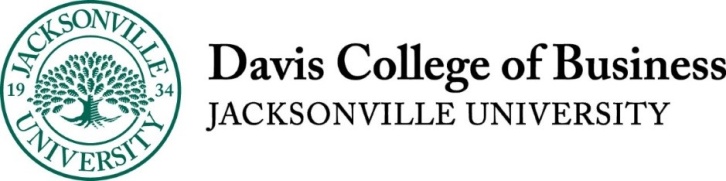 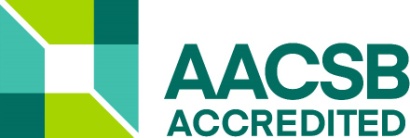 Jacksonville UniversityIntroduction to FinanceFIN301-102Z  Spring 2018Tuesday, Thursday 11:00AM - 12:15PMRoom 270Instructor:	     Professor Maggie FoleyOffice:  	     118A DCOBOffice Hours:     Tuesday and Thursday 1:30-3:00 and by appointmentTelephone:	     904-256-7772 (office), 	806-317-6882 (cell)E-mail:	     mfoley3@ju.eduVisionThe vision of the Davis College of Business is to cultivate innovative business leaders throughout North Florida and beyond.MissionThe Davis College of Business delivers high quality educational programs that develop leaders who:Exhibit business acumen;Demonstrate leadership abilities and ethical behavior;Use critical thinking;Leverage technical and analytical skills; Cultivate global awareness.Learning Goal LG1 Business Expertise: Students will have competencies in LO 1-3: FinanceLG4 Critical thinkingLO 4-1: Students will summarize key information, issues and/or problems using appropriate evidence. LO 4-2: Students will discuss conclusions, implications and consequences.COURSE DESCRIPTIONThis is an introductory class to finance and will therefore, be basic and broad. The class will introduce topics such as the time value of money, stock and stock valuation, bond valuation, project valuation, and behavioral finance, risk assessment, among others.  COURSE OBJECTIVESAfter completing this course, students are expected to competently:Understand modern portfolio theory, which is the foundation of finance. Ability to analyze and solve time-value-of-money problems. Ability to apply the discounted cash flow model to value debt and equity securities. Understand and apply the different models to evaluate capital budgeting projects.Personal Philosophy of Teaching and LearningTo me, learning is fun. I think that all college students should feel this way about learning. A good instructor makes this happen by making the class clear and interesting, by giving students opportunities for inquiry and rewarding them for critical thinking. To make the class clear and interesting, I focus on conveying the material to the students through real world examples. This equips the students their text book knowledge in a constantly changing world. I believe in using group discussions, in-depth term projects and students’ presentations. I encourage students to ask questions, because those questions help identify where students’ are having difficulty, and helps to keep them interesting in the class. REQUIRED TEXTThe required text for this course is: Foundations of Finance, eighth Editionby Keown, Martin and Petty ISBN-13: 978-0-13-299487-3You will also need a financial calculator or a laptop (highly recommend). Standard scientific or financial calculators are permitted for all exams. Calculators that store text are not permitted.RESOURCESClass website:www.jufinance.com/fin301_18sOr search for the class website from the main website www.jufinance.comMETHOD OF INSTRUCTION The structure of the class is a mix of lectures and discussion of the material.  A guest speaker from Merrill Lynch will give us lecture regarding careers in the financial market. Exact date and time will be announced.  NOTES REGARDING ASSIGNMENTS AND WORKLOAD Exams   Three mid exams and one final comprehensive exam will be given during the semester.  Exams are closed book and closed note. The exams will include material from assigned readings and class discussions.  Your attendance in class will help ensure that you do not miss any pertinent information. The exams may include multiple choice questions, short answer questions (baby essays), and “fill in the blank” questions.As exams approach, I will provide more information as to what types of questions you should expect. Also, note that the material we cover in the earlier exams provides a basis for understanding the material in the remainder of the course. Homework There will be several homework sets assigned during the semester. Homework due dates are specified during the course work. Homework is due at the beginning of class. The goal of homework is to help your understanding of the material. Note that questions similar to the homework may appear on exams – so it is important that you understand how to work problems by yourself. Submitted work must be legible. COURSE GRADINGAssignments (option 1, highly recommend)3 Mid Term   							55%Final (Comprehensive)					30%Homework							10%Quizzes							5%Extra Credit							?%Assignments (option 2)3 Mid Term   							65%Final (Comprehensive)					30%Quizzes							5%Extra Credit							?%Assignments (option 3)3 Mid Term   							70%Final (Comprehensive)					30%Extra Credit							?%Class Activities/Participation/Attendance Active and regular participation in class and within your team will be critical to your success.  This includes asking questions, answering questions, and in general being involved. Attendance is expected of all students as part of the learning process is interacting with others.  On that note, it’s impossible for me, your team members, or fellow classmates to further your learning if you aren’t even in class.  Class will begin and end at the designated timesCOURSE GRADING SCALEA	90 - 100%	  	A-	89 - 90%		B+	87.5 - 89%B	80 - 87.5%		B- 	79 - 80%		C+	77.5 - 79%		C	70 - 77.5%		C-	69 - 70%		D+	67.5 - 70%		D	60 - 67.5%		F	0 - 59%LATE OR MISSED ASSIGNMENTS OR EXAMSMake-up exams are not offered in this course.  Religious observances and emergency situations will be evaluated on an individual basis and must be accompanied by valid documentation.ACADEMIC MISCONDUCTJacksonville University students are expected to contribute to the development and sustenance of a community characterized by respect, caring and honesty.  The academic honor system of Jacksonville University is based on the premise that each student is expected to adhere to the highest standard of academic honesty.http://www.ju.edu/greenpages/Pages/University-Policies.aspxSPECIAL NEEDShttp://www.ju.edu/greenpages/Pages/University-Policies.aspxCHANGES/ADDITIONS TO SYLLABUSCOURSE WITHDRAWALhttp://www.ju.edu/registrar/Pages/Grading-Information.aspxhttp://www.ju.edu/registrar/Pages/Forms.aspxUNIVERSITY WITHDRAWALhttp://www.ju.edu/registrar/Pages/Grading-Information.aspxhttp://www.ju.edu/registrar/Pages/Forms.aspxMEDICAL WITHDRAWALhttp://www.ju.edu/greenpages/Pages/University-Policies.aspxhttp://www.ju.edu/registrar/Pages/Forms.aspxPLAGIARISM POLICYhttp://www.ju.edu/ctl/Pages/Academic-Integrity.aspxTentative CalendarNote: This is a tentative schedule. Alterations will most likely be made.WeekDateChaptersWeek1Tuesday, 1/9IntroductionThursday, 1/11Chapter 1 Week 2Tuesday, 1/16Chapter 2 Thursday, 1/18Chapter 5Week 3Tuesday, 1/23Chapter 5 Thursday, 1/25Chapter 5Week 4Tuesday, 1/30First mid termThursday, 2/1Chapter 3Week 5Tuesday, 2/6Chapter 3Thursday, 2/8Chapter 3Week 6Tuesday, 2/13Chapter 4 Thursday, 2/20Chapter 4Week 7Tuesday, 2/27Second Mid TermThursday, 3/1Chapter 6Week 8Tuesday, 3/6Chapter 6Thursday, 3/8Chapter 6Week 9Tuesday, 3/13Thursday, 3/15  Spring BreakWeek 10Tuesday, 3/20  Chapter 7 Thursday, 3/22Chapter 7Week 11Tuesday, 3/27Third Mid TermThursday, 3/29Chapter 8Week 12Tuesday, 4/3Chapter 8 Tuesday, 4/5Chapter 8Week 13Tuesday, 4/10Chapter 9 Thursday, 4/12Chapter 9Week 14Tuesday, 4/17Chapter 9 Tuesday, 4/19Chapter 10  Week 15Tuesday, 4/24Chapter 10Thursday, 4/26ReviewWeek 16Final (comprehensive)